FST 										Name: Notes 7.2 									Date: 			Block: 7.2 Intro to Probability At the heart of probability theory is _______________.  Rolling a die, flipping a coin, drawing a card and spinning a game board spinner are all examples of __________________________.  In a random process no individual event is predictable, even though the long range pattern of many individual events often is predictable.Ranges from _____ to _____. 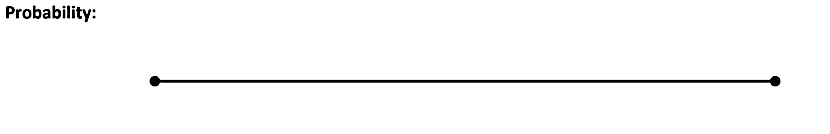 Calculating ProbabilitiesWhen calculating the probability of something happening, the “something” is called an _______, and the probability of the event happening is written ______________.Ex. 1a) The probability of rolling a 3 on a die would be written _______________________.Ex. 1b) The probability of winning the lottery would be written ______________________.Probabilities are always expressed as _______________________________. The probability of an event that is certain to happen is ___, while the probability of an impossible event is ___.  To calculate a probability, you count the _______________________________________ and divide this number by the total _________________________________________.  Probability of an event: P(E) = Example of Theoretical ProbabilityEx. 2) A bag contains 4 blue marbles, 6 green marbles and 3 yellow marbles.  A marble is drawn at random from the bag.	a) What's the probability of drawing a green marble?	b) What's the probability of drawing a yellow marble?	c) What's the probability of drawing a green OR yellow marble?Example of Experimental ProbabilityEx. 3) Suppose a study of car accidents and drivers who use mobile phones produced the following data:This type of table is called a __________________________________The total number of people in the sample is ______.   The row totals are ______ and ______.  The column totals are ____ and _____.  Notice that 325 + 430 = _____, and 70 + 685 = _____.Example. Calculate the following probabilities using the table above:a) P(a driver is a mobile phone user) =				b) P(a driver had no accident in the last year) =	c) P(a driver using a mobile phone had no accident in the last year) =Practice: Nine pieces of paper with the numbers 1, 2, 2, 3, 4, 4, 5, 6, and 6 printed on them are placed in a bag. A student chooses one without looking… a) What is the probability of choosing a number 1? 			b) What is the probability of choosing a number 4? c) What is the probability of choosing an odd number? 			d) What is the probability of choosing an odd 										number or a 6? Practice. The following (incomplete) table shows a random sample of 100 hikers and the areas of hiking they prefer: 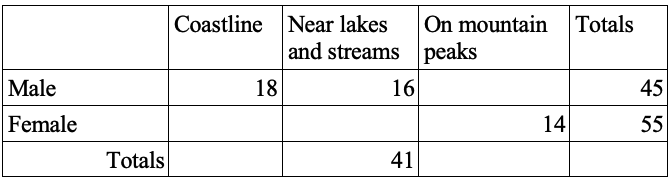 a) What is the probability that a hiker is a female? 		b) What’s the probability that a coastline hiker is a female? c) What’s the probability a male hiker prefers to hike on mountain peaks? ProbabilityIs defined as the ratio of the…. To the Types of Probability Types of Probability ExperimentalTheoreticalHad a car accidentin the last yearDid not have a car accidentin the last yearTotalsDriver using mobile phone45280325Driver not using mobile phone25405430Totals70685755